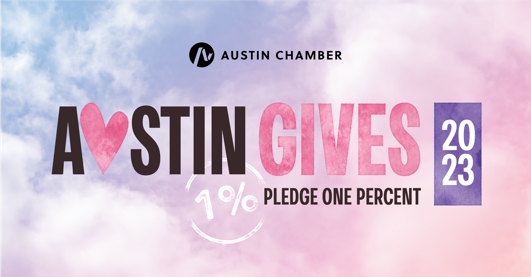 2023 AUSTIN GIVES AWARD CATEGORIESNOMINATION INSTRUCTIONS:   Submit a nomination in one or more categories. Each company or organization must identify the total number of employees in the 5 counties consisting of Travis, Williamson, Hays, Caldwell, and Bastrop.  Please answer the questions based on the company’s performance in the 5-county area. Nominations will be grouped by employee size. A panel of judges will anonymously score each nominee. THREE SEPARATE CATEGORIES:INDIVIDUAL VOLUNTEER OF THE YEARThis award recipient is a stellar employee of a generous company who demonstrates exceptional leadership and dedication to address community challenges through dedicated volunteerism while inspiring others to serve.What is the company’s total number of employees for the 5-County Metro Area?What is the name of the employee, the department they are in, and how long have they been with the company?What volunteer activities does the nominee participate in on an ongoing basis?Provide the top examples for how and why this individual should receive the volunteer of the year awards?How does the nominee engage and inspire others to volunteer?INDIVIDUAL VOUNTEER OF THE YEAR CATEGORIESSmall (1-20 employees)Medium (21-50 employees)Large (51-250 employees)Extra Large (251+ employees)EMPLOYEE ENGAGEMENT AWARD A company that promotes volunteerism and community engagement with non-profits through groups projects or by encouraging skilled volunteer efforts.What is the company’s total number of employees for the 5-County Metro Area?Describe: the volunteer project, length of the project, resources needed, employees deployedHighlight why this project was identified and how it maps to the company values?Describe the measurable impact of your project on the non -profit systems, facilities, its clients and/or the community in which they operate as well as your workforce.How does your program facilitate a long -term partnership with your workforce and the non-profit?How do you measure success and celebrate it with the nonprofit you serve?EMPLOYEE ENGAGEMENT CATEGORIESSmall (1-20 employees)Medium (21-50 employees)Large (51-250 employees)Extra Large (251+ employees)GENEROUS BUSINESS AWARDA Generous Business winner is a company that creates a fully developed program of giving back through employee engagement, donations of products, services intellectual capital and dollars in support of a non-profit.What is the company total number of employees for the 5-County Metro Area?Describe the elements of your giving program including but not limited to financial gifts, volunteer/employee engagement, in-kind donations (products & services) or loaned expertise.Describe the impact of your giving including but not limited to non-profit results/outcomes, employee skills, employee attraction & retention and community recognition/awards.How does your program demonstrate or reflect your innovation, leadership, and good citizenship for your business community?How does the giving program connect to company values? Please illustrate. GENEROUS BUSINESS AWARD CATEGORIESCharitable Champion (Small, 1-20 employees)Big Heart (Medium, 21-50 employees)Bold Giver (Large, 51-250 employees)Community Leader (X-Large, 251+ employees)FINALISTS WILL CELEBRATE AT THE AUSTIN GIVES AWARDS IN AUGUST 2023:If your company is a finalist, who should be contacted for information on attending the awards event: name, phone and email.  